СОГЛАСОВАНО                                                                                                                                                                             УТВЕРЖДАЮ
педагогическим советом                                                                                                                                                 Директор МБОУ «Школа № 90»                                                                                                                   
МБОУ «Школа № 90»                                                                                                                                                     _______________Л.Г. Шевякова                                                                                                                                       
Протокол № 1 от 28.08.2023г.                                                                                                                                               Приказ № 227 от 28.08.2023г.Календарно-тематическое планированиеВоспитательной работы МБОУ «Школа № 90»(уровень начального общего образования»2023-2024 год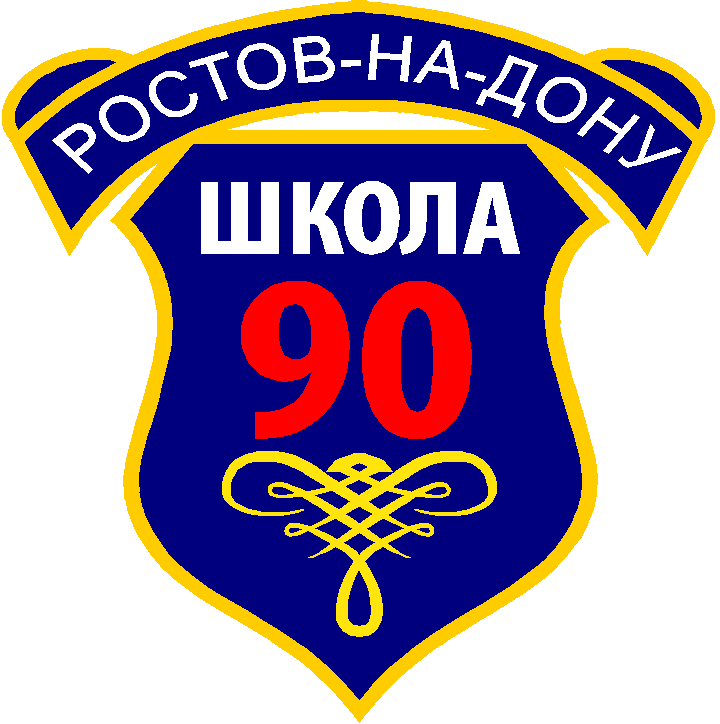 Приложение к Рабочей программе воспитания начального общего образованияМуниципального бюджетного общеобразовательного учреждения города Ростова-на-Дону«Школа № 90» имени Героя Советского Союза Пудовкина П.Г.»Модуль «Ключевые общешкольные дела»Модуль «Классное руководство и наставничество»(в соответствии с планами воспитательной работы классных руководителей)Модуль «Курсы внеурочной деятельности и дополнительного образования»Данный модуль реализуется на занятиях по программам внеурочной деятельности и дополнительного образования (кружки, секции) в соответствии с расписанием занятий на 2023-2024 учебный год.Модуль «Школьный урок»Данный модуль реализуется в соответствии с рабочими программами учителей-предметников, а также с планом проведения предметных олимпиад, конференций, конкурсов в рамках общегородской программы «Одаренные дети».Модуль «Самоуправление»Модуль «Детские общественные объединения»Модуль «Экскурсии»Модуль«Правовое просвещение и воспитание обучающихся»Мероприятия по гражданско-правовому просвещению родителей (законных представителей)Мероприятия по правовому просвещению учителейМодуль «Профилактика и безопасность»Модуль «Школьный спортивный клуб»Модуль «Профориентация»Модуль «Работа с родителями»события, дела, мероприятияклассыдатаответственныйДень знаний «Здравствуй школа!» - торжественная линейка«Урок науки и технологии», посвященный реализации в РФ Года науки и технологии1 - 401.09.Зам. директора по ВР,классные руководители 1-4 классовУрок памяти «Мы против террора. Мы за мир!»1 - 403.09.Классные руководители 1-4 классовДень города Ростова-на-Дону1 - 417.09.Классные руководители 1-4 классовДень здоровья «Ростов-спортивный»1 - 4сентябрьРуководитель ШСКПраздник «Посвящение в первоклассники»1 - 4сентябрьклассные руководители 1-х кл.Торжественное мероприятие «Учитель! Как гордо звучит этослово!». День самоуправления1 - 405.10.Зам. директора по ВР.Фестиваль культур Дона1-4ноябрьЗам. директора по ВР.Выставка новогодних поделок1 - 4декабрьКлассные руководители 1-4 классов, учителятехнологииМероприятие «День матери в России» (по отдельному плану)1 - 426.11.Классные руководители 1-4 классовНовогодние утренники1 - 4декабрьКлассные руководители 1-4 классовУроки мужества:«Сталинградская битва»«Блокада Ленинграда»«Освобождение города Ростова-на-Дону»«День интернационалиста»«День защитника Отечества»1 - 4февральКлассные руководители 1-4 классов Руководитель школьного музеяКонкурс инсценированной военно – патриотической песни «На путик Великой Победе»1 - 4февральЗам. директора по ВР.Спортивное мероприятие «Веселые старты»1 - 4февральРуководитель ШСК «Мечта»Праздник «Широкая Масленица»1-4февральКлассные руководители 1-4 классовМеждународный женский день. Праздничный концерт «С прекрасным	праздником	весны,	мы	вас	от	всей	душипоздравим»1 - 407.03.Руководитель РДДМ замдиректора по ВР.День космонавтики1 - 411.04-15.04.Классные руководители 1-4 классовВыставка детского технического и декоративно – прикладного творчества «Страна, в которой правит детство!»1 - 418.04-22.04.Зам. директора по ВРКлассные руководители 1-4 классов, учителя технологииДень Победы советского народа в Великой Отечественной войне 1941-1945годов.Встреча с ветеранами «Праздник со слезами на глазах». Акция «Георгиевская ленточка»,Акция «Бессмертный полк»,1 - 403.05-06.05.Зам. директора по ВР Руководитель РДДМКлассные руководители 1-4 классов Руководитель музеяПраздник «Последний звонок»1МайЗам. директора по ВР,Праздник «Прощание с начальной школой»4МайЗам. директора по ВР,мероприятияклассыдатаответственныетематические классные часы1-4еженедельноклассные руководители 1-4 кл.индивидуальная	работа	собучающимися1-4по мере необходимостиклассные руководители 1-4 кл.консультации с учителями- предметниками, педагогами- психологами1-4по мере необходимостиклассные руководители 1-4 кл.КТД, классные и внеклассные мероприятия1-4один раз в месяцклассные руководители 1-4 кл.мероприятия в дни каникул1-4ноябрь, декабрь, мартклассные руководители 1-4 кл.посещение семей на дому1-4по мере необходимостиклассные руководители 1-4 кл.дела, события, мероприятияклассыдатаответственныеВыборы классных органов самоуправления1-4сентябрь-октябрьклассные руководители 1-4 кл.День самоуправления1-405.10.классные руководители 1-4 кл., зам. директора по ВР.Оформление классного уголка1-4сентябрьклассные руководители 1-4 кл.Художественное оформление класса кРазличным праздникам1-4в течение годаклассные руководители 1-4 кл.Проведение классных собраний1-4ежемесячноклассные руководители 1-4 кл.Рейды«Мой внешний вид»1-4ежемесячноклассные руководители 1-4 кл.Дежурство по   классу   на   переменах,   встоловой1-4ежедневноклассные руководители 1-4 кл.дела, события, мероприятияклассыдатаответственныеАкция «Знай ПДД, предупреждай ДТП»1-4сентябрьРуководитель отряда «ЮИД»Акция «Пешеход на переход!»4сентябрьРуководитель отряда «ЮИД»Праздник «Посвящение первоклассников в пешеходы»1сентябрьРуководитель отряда «ЮИД»Акция «Засветись!»1-420.09.- 24.09.Руководитель отряда «ЮИД»Всероссийская акция РДШ, посвященная Дню Согласия и Примирения1-404.11.Руководитель РДДМАкция «День памяти жертв ДТП»1-409.11.- 15.11.Руководитель отряда «ЮИД»Акция «Молодежь за ЗОЖ»1-410.12.Руководитель РДДМБлаготворительная	акция	«Рождественскийперезвон»1-414.12. -17.12.Замдиректора по ВР., руководитель РДДМБлаготворительная акция «Подари ребенку счастье в Новый год»1-420.12.- 30.12.Замдиректора по ВР., руководитель РДДМАкция «Изучай и соблюдай ПДД»1-7АпрельРуководитель отряда «ЮИД»Акция «Георгиевская ленточка»1-403.05-06.05.Руководитель РДДМ классные руководители 1-4кл.Уроки мужества1-4февраль, майРуководитель ДО «Юнармия»Соревнования, военно-спортивные игры3-4в течение годаРуководитель ДО «Юнармия»Акция «Миротворец»1-4февральЗамдиректора по ВР, руководитель РДДМ,руководитель «Юнармия»дела, события, мероприятияклассыдатаответственныеПешеходная экскурсия по Ворошиловскому району3 классысентябрьКлассные руководители 3-х классовЭкскурсия по городу Ростову – на- Дону (Ростов-на- Дону – Город воинской славы), «Родники Ростова»,музеи города и др.1-4 классыв течение годаКлассные руководители 1-4 классовЭкскурсия по городам РО (г. Аксай, г. Азов, г.Таганрог, ст. Старочеркасская, Танаис и др.)1-4 классыв дни каникулКлассные руководители 1-4 классовПосещение учреждений культуры города (музеи,выставки, библиотеки и др.)1-4 классыв течение годаКлассные руководители 1-4 классов№ п/пНазвание темыОсновное содержаниеформа проведенияИсполнители (соисполнители)НАЧАЛЬНАЯ ШКОЛАНАЧАЛЬНАЯ ШКОЛАНАЧАЛЬНАЯ ШКОЛАНАЧАЛЬНАЯ ШКОЛАНАЧАЛЬНАЯ ШКОЛА1 класс (1 раз в четверть)1 класс (1 раз в четверть)1 класс (1 раз в четверть)1 класс (1 раз в четверть)1 класс (1 раз в четверть)1Правила вокруг насЗачем нужны правила? Правила, которые нас окружают. Я –ученик! Правила школьной жизни.Игра-беседаклассныйруководитель2Наш класс. Я и мои друзьяО праве на имя, на индивидуальность. Права учащихся в нашем классе. Дружба. Как не ссориться с друзьями. Разработка правилповедения в классе (памятка).Урок- играклассный руководитель,педагог-психолог3Правила личной безопасностиПравила поведения и безопасности	на улице, на дороге, вобщественных	местах.	Свой	и	чужой.	Памятка	«Правила безопасного поведения».Беседа- размышлениеклассный руководитель4Главные ценности моей жизниДом, семья, Родина. Мы – многонациональный народ! Мы разные, но у нас равные права. Толерантность.Праздник – фестиваль(с элементами кулинарного шоу)классный руководитель, родители2 класс (1 раз в четверть)2 класс (1 раз в четверть)2 класс (1 раз в четверть)2 класс (1 раз в четверть)2 класс (1 раз в четверть)1Наша школаКонституция – основной закон страны. Устав школы – основной закон ее жизни. Права и обязанности учащихся в школе. Ответственность учащихся. Памятка «Мои права и обязанности вшколе».Интерактивна я беседаклассный руководитель2Основные документы, защищающие праваребенкаКакие есть права у ребенка.Конвенция ООН «О правах ребенка». Единство прав и обязанностей. Мои обязанности.Беседа с элементамиигрыклассный руководитель,ШУПР3Дом, в котором я живуО праве детей на жизнь в семье. Права и обязанности членов семьи. Право ребенка на защиту от жестокого обращения. Телефондоверия.Квест «Охота засокровищами»классный руководитель,ШУПР4Кто и что меня защищаетРодители – первые защитники. Правоохранительные органы. Службы спасения. Службы, помогающие защитить права ребенка.Памятка «За помощью обращаться».Урок- выставкарисунковклассный руководитель,родители3 класс (1 раз в четверть)3 класс (1 раз в четверть)3 класс (1 раз в четверть)3 класс (1 раз в четверть)3 класс (1 раз в четверть)1«Права растут»Правила жизни в стране – законы. Главный закон страны. Я –гражданин России! Большие и малые законы. Устав школы.Работа вгруппахклассныйруководитель2Я и мыМои соседи. Разные люди – равные права. Правила общежития.Идем в гости. Некоторые правила этикета. Правила поведения в гостях.Урок-играклассный руководитель3На экскурсииО праве на отдых и досуг. Как организовать свой досуг? Правила поведения в общественных местах. Культурно-исторические местанашего города.Урок- экскурсияклассный руководитель,родители4Праздники в России, связанные с защитойправ ребенкаДень правовой помощи детям, День детского телефона доверия, День защиты детей.Урок- викторинаклассный руководитель4 класс (1 раз в четверть)4 класс (1 раз в четверть)4 класс (1 раз в четверть)4 класс (1 раз в четверть)4 класс (1 раз в четверть)1Уважать себя – уважать другогоОправе на защиту от незаконного вмешательства и посягательств на честь и репутацию ребенка. Чем люди отличаются друг от друга? Право на страже индивидуальных различий. Дети с ограниченными возможностями здоровья. Милосердие,благотворительность.Урок- рассуждение, ролевая играклассный руководитель2УчимсядоговариватьсяЧто такое конфликт и почему он возникает? Способы выхода из конфликта. Неписаные правила во взаимоотношениях людей. Учимся договариваться: разработка правил неконфликтногоповедения (в классе, семье, в кругу друзей и т.д.).Урок-игра«Конфликт прав. Паутина конфликтов»классный руководитель, педагог-психолог3Поступок или проступок?Действие и бездействие. Поступки хорошие и плохие. Ответственность за свое поведение. Проступок. Разница между поступком и проступком. Поступок – проступок –правонарушение.Беседа с элементами ролевой игрыклассный руководитель, сотрудник ПДН4«Мои права – Моя ответственность»Закрепление	правовых	знаний,	формирование	целостного представления о правах и обязанностях, их взаимосвязи.Интеллектуал ьная игра (по форме игры«Своя игра»)классный руководитель, ШУПР,родители№ п/псодержание тем всеобучейсроки проведенияформа проведенияответственныйНачальная школа (1-4 класс)Начальная школа (1-4 класс)Начальная школа (1-4 класс)Начальная школа (1-4 класс)Начальная школа (1-4 класс)1Правила школьной жизни. Устав школы.сентябрьбеседаклассный руководитель 1-е классы2Законодательные акты РФ, направленные на защиту правребенка и органы, помогающие родителям в защите прав ребенка.ноябрьРодительское собраниеклассный руководитель, ШУПР 2-е классы3Родители	–	главные	защитники	своих	детей. Ответственный родитель.февралькруглый столклассный руководитель, педагог- психолог3-и классы4Мои права – моя ответственность(совместное мероприятие детей и родителей).майРодительскоесобраниеклассный руководитель, ШУПР4-е классы№Содержание тем всеобучейСроки проведенияФорма проведенияответственный1Реализация «Базовой программы».СентябрьсовещаниеЗам. директора по ВР2Педагогическая компетентность (этика учителя, трудовойкодекс, закон об образовании).ДекабрьсовещаниеЗам. директора по ВР, педагог-психолог3Способы и формы проведения	уроков по правовомувоспитанию.Январьсовещаниепредседатель МО учителейистории и обществознания4Итоги внедрения «Базовой программы».МайсовещаниеЗам. директора по ВР, педагог –психологДела, события, мероприятияклассыдатаответственныеАкция «Внимание, дети!», посвященная началу учебного года:безопасный маршрут в школу и домойсоблюдение Правил дорожного движения1-402.09.-03.09.Классные руководители 1-4 классовКлассные часы по профилактике жестокого обращения и буллинга1-4октябрьКлассные руководители1-4 классовНеделя безопасности:-профилактика и предупреждение правонарушений (кражи, распитие спиртосодержащих напитков, употребление никотиносодержащих напитков и ПАВ, экстремизм, соблюдение Областного закона № 346 – ЗС и др. )-предупреждение конфликтных ситуаций в школе и дома (буллинг)правила поведения в школеправила безопасного поведения на улицеправила безопасного пользования бытовыми и газовыми приборамипожарная безопасность1-1106.09.-10.09.Классные руководители 1-4 классовправила пользования соц. сетьюпредупреждение несчастных случаевДень большой профилактики1-4ежеквартально, апрельЗам. директора по ВР.,куратор школьной службы медиацииИнструктивное занятие по ПДД (зачетный урок) в связи с ходом детей наканикулы1-4октябрь, декабрь,март, майКлассные руководители1-4 классовКлассный час «Предупреждение правонарушений и несчастных случаев. Пропаганда ЗОЖ. Ответственность»1-4Октябрь Декабрь МартМартКлассные руководители 1-4 классовДень правовой помощи1-420.11.Соц.педагогНеделя безопасности:-профилактика и предупреждение правонарушений (кражи, распитие спиртосодержащих напитков, употребление никотиносодержащих напитков и ПАВ, экстремизм, соблюдение Областного закона № 346 – ЗС и др. )-предупреждение конфликтных ситуаций в школе и дома (буллинг)правила безопасного пользования бытовыми и газовыми приборамипожарная безопасность в зимний периодправила пользования соц. сетьюпредупреждение несчастных случаев в зимний период1-417.01.-21.01.Классные руководители 1-4 классовНеделя безопасности:-профилактика и предупреждение правонарушений (кражи, распитие спиртосодержащих напитков, употребление никотинсодержащих напитков и ПАВ, экстремизм, соблюдение Областного закона № 346 – ЗС и др.)предупреждение конфликтных ситуаций в школе и дома (буллинг)Правила дорожного движенияпожарная безопасность в весенне-летний периодправила поведения на водных объектахправила поведения на Ж/Д транспортеправила пользования соц. сетьюпредупреждение несчастных случаев в весенне-летний период1-425.04.-29.04.Классные руководители 1-4 классовОбластная широкомасштабная акция «Внимание, дети!»1-4МайКлассные руководители1-4 классовДетский телефон доверия1-4октябрь, майКлассные руководители 1-4 классов,психологическая службаПочта доверия1-4постоянноПедагог-психологВсероссийский день здоровьяапрельКлассные руководители 1-4 кл, руководительШСКТематические профилактические классные часы по ПДД, пожарной безопасности, безопасности на воде, по профилактике кризисных состояний и суицидов, конфликтов, буллинга, правонарушений и преступлений,самовольных уходов и т.д.1-4в течение годаКлассные руководители 1-4 классовДела, события, мероприятияклассыдатаответственныеДень здоровья1-4сентябрь,апрельКлассные руководители 1-4 кл,руководитель ШСКПрограмма «Веселые старты»2-4ноябрь-февральКлассные руководители 1-4 кл,руководитель ШСКГТО1-4сентябрь- ноябрьКлассные руководители 1-4 кл, руководитель ШСККонкурсы рисунков по ЗОЖ1-4апрельКлассные руководители 1-4 кл,руководитель ШСКПешеходные походы3-4майКлассные руководители 1-4 кл,руководитель ШСКСпортивные секции (занятия в соответствии с программами и расписанием)1-4в течениегодаЗам директора по ВРДела, события, мероприятияклассыдатаответственныеЗанятие «Мир профессий»4октябрьКлассные руководители 1-4классовКлассный час «Моиродители -…»1-2ноябрьКлассные руководители 1-4классовКлассный час «Мир профессий»1-4февральКлассные руководители 1-4классовЭкскурсии на производство, мастер-классы3-4в дниканикулКлассные руководители 1-4классовДела, события, мероприятияклассыдатаответственныеОбщешкольное родительское собрание «Ответственный родитель»1-4СентябрьДиректор школыРодительское собрание «Готовность ребенка к школе. Роль семьи в адаптацииребенка к школе».1СентябрьКлассные руководители 1классовРодительские собрания на тему:«Правила школьной жизни. Устав школы. Организация учебно – воспитательного процесса в 2023 – 2024 учебном году».1-4СентябрьКлассные руководители 1-4 классовВсеобуч для родителей по вопросам профилактики насилия и жестокого обращенияв семье в отношении несовершеннолетних «Психологические особенности детей школьного возраста» в рамках Часа Директора1-41 четвертьПедагог – психолог,классные руководители 1-4 классовРазъяснительная работа:«Безопасность детей. Ответственность родителей»:-осуществление со стороны родителей надлежавшего контроля за детьми с целью предупреждения ДТП, несчастных случаев, конфликтных ситуациях в семье и школе, травматизма и правонарушений среди несовершеннолетних (распитие спиртосодержащих напитков, соблюдение Областного закона №346-ЗС, самовольных уходов, суицидов и др.),-профилактика употребления наркотических веществ, никотиносодержащей продукции, табакокурения и т.д.-профилактике экстремизма и терроризма,-ответственность родителей за жестокое обращение с детьми, за половую неприкосновенность, за безопасность детей в медиа пространстве.-соблюдение в семьях пожарной безопасности, правил безопасности в быту1-4В течение годаКлассные руководители 1-11 классовКлассные родительские собрания (по планам классных руководителей)1-4один раз вчетвертьКлассные руководители 1-4классовРазъяснительная работа:«Безопасность детей. Ответственность родителей».«Итоги учебного года. Организация отдыха и занятости обучающихся в летний период. Ответственность родителей за жизнь и здоровье детей в летний период»соблюдение в семьях пожарной безопасности, правил безопасности в быту;осуществление со стороны родителей надлежавшего контроля за детьми с целью предупреждения ДТП, несчастных случаев, конфликтных ситуациях в семье и школе, травматизма и правонарушений среди несовершеннолетних (распитие спиртосодержащих напитков, соблюдение Областного закона №346-ЗС, самовольных уходов, суицидов и др.),профилактика употребления наркотических веществ, ПАВ, никотиносодержащей продукции и табакокурения,профилактике экстремизма и терроризма,ответственность родителей за жестокое обращение с детьми, за безопасность детей в медиапространстве.1-4майЧас Директора1-4еженедельноДиректор школыИндивидуально-профилактическая работа с семьями, находящихся в социально- опасном положении (устранение причин неуспеваемости и демотивации обучающихся, социально – психолого – педагогическая помощь семьям)Информирование родителей о профилактический мерах по предупреждению ЧС и ОП техногенного, социального и природного характера.Посещение семей на дому (по мере необходимости)1-4в течение учебного годаЗаместитель директора по ВР, ШУПР, педагог- психолог, классные руководители 1-4 классовМероприятия в рамках проекта «Ответственный родитель»1-4в течение учебногогодаДиректор школыМероприятия, организуемые совместно сродителями:-Торжественная линейка «Здравствуй, школа!»-Праздничное мероприятие ко Дню матери-Новогодний марафон-Праздник «Широкая Масленица»-День здоровья-День древонасаждения-Акция «Бессмертный полк»-Акция «Подари ребенку счастье в Новый год»-Акция «Рождественский перезвон»-Акция «Своих не бросаем»-Акция «Письмо солдату»-Акция «Дети вместо цветов»-Акция «Добрые крышечки» и др.1-4в течение учебного годаклассные руководители 1-4 классов